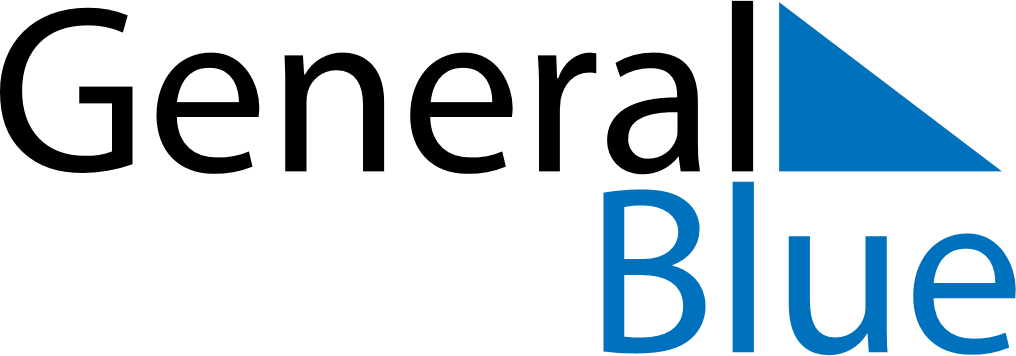 June 2024June 2024June 2024June 2024June 2024June 2024June 2024Chang-hua, TaiwanChang-hua, TaiwanChang-hua, TaiwanChang-hua, TaiwanChang-hua, TaiwanChang-hua, TaiwanChang-hua, TaiwanSundayMondayMondayTuesdayWednesdayThursdayFridaySaturday1Sunrise: 5:09 AMSunset: 6:41 PMDaylight: 13 hours and 31 minutes.23345678Sunrise: 5:09 AMSunset: 6:41 PMDaylight: 13 hours and 32 minutes.Sunrise: 5:09 AMSunset: 6:42 PMDaylight: 13 hours and 32 minutes.Sunrise: 5:09 AMSunset: 6:42 PMDaylight: 13 hours and 32 minutes.Sunrise: 5:09 AMSunset: 6:42 PMDaylight: 13 hours and 33 minutes.Sunrise: 5:09 AMSunset: 6:43 PMDaylight: 13 hours and 33 minutes.Sunrise: 5:09 AMSunset: 6:43 PMDaylight: 13 hours and 34 minutes.Sunrise: 5:09 AMSunset: 6:43 PMDaylight: 13 hours and 34 minutes.Sunrise: 5:09 AMSunset: 6:44 PMDaylight: 13 hours and 34 minutes.910101112131415Sunrise: 5:09 AMSunset: 6:44 PMDaylight: 13 hours and 35 minutes.Sunrise: 5:09 AMSunset: 6:45 PMDaylight: 13 hours and 35 minutes.Sunrise: 5:09 AMSunset: 6:45 PMDaylight: 13 hours and 35 minutes.Sunrise: 5:09 AMSunset: 6:45 PMDaylight: 13 hours and 35 minutes.Sunrise: 5:09 AMSunset: 6:45 PMDaylight: 13 hours and 36 minutes.Sunrise: 5:09 AMSunset: 6:46 PMDaylight: 13 hours and 36 minutes.Sunrise: 5:09 AMSunset: 6:46 PMDaylight: 13 hours and 36 minutes.Sunrise: 5:09 AMSunset: 6:46 PMDaylight: 13 hours and 36 minutes.1617171819202122Sunrise: 5:09 AMSunset: 6:47 PMDaylight: 13 hours and 37 minutes.Sunrise: 5:10 AMSunset: 6:47 PMDaylight: 13 hours and 37 minutes.Sunrise: 5:10 AMSunset: 6:47 PMDaylight: 13 hours and 37 minutes.Sunrise: 5:10 AMSunset: 6:47 PMDaylight: 13 hours and 37 minutes.Sunrise: 5:10 AMSunset: 6:47 PMDaylight: 13 hours and 37 minutes.Sunrise: 5:10 AMSunset: 6:48 PMDaylight: 13 hours and 37 minutes.Sunrise: 5:10 AMSunset: 6:48 PMDaylight: 13 hours and 37 minutes.Sunrise: 5:11 AMSunset: 6:48 PMDaylight: 13 hours and 37 minutes.2324242526272829Sunrise: 5:11 AMSunset: 6:48 PMDaylight: 13 hours and 37 minutes.Sunrise: 5:11 AMSunset: 6:48 PMDaylight: 13 hours and 37 minutes.Sunrise: 5:11 AMSunset: 6:48 PMDaylight: 13 hours and 37 minutes.Sunrise: 5:11 AMSunset: 6:49 PMDaylight: 13 hours and 37 minutes.Sunrise: 5:12 AMSunset: 6:49 PMDaylight: 13 hours and 37 minutes.Sunrise: 5:12 AMSunset: 6:49 PMDaylight: 13 hours and 36 minutes.Sunrise: 5:12 AMSunset: 6:49 PMDaylight: 13 hours and 36 minutes.Sunrise: 5:13 AMSunset: 6:49 PMDaylight: 13 hours and 36 minutes.30Sunrise: 5:13 AMSunset: 6:49 PMDaylight: 13 hours and 36 minutes.